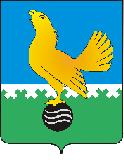 Ханты-Мансийский автономный округ-Юграмуниципальное образованиегородской округ город Пыть-ЯхАДМИНИСТРАЦИЯ ГОРОДАР А С П О Р Я Ж Е Н И ЕОт 24.12.2020									№ 2566-раО внесении изменения в распоряжение администрации города от 17.01.2019 № 84-ра «Об утверждении положения об отделе по обеспечению деятельностимуниципальной комиссии по деламнесовершеннолетних и защите их правадминистрации города Пыть-Яха»Во  исполнение распоряжения администрации города от 30.10.2020 № 2021-ра  «О внесении изменений в распоряжение администрации города от 27.12.2019 № 3014-ра «О внесении изменений и утверждении штатного расписания администрации города», внести в раздел 5 Приложения к распоряжению администрации города от 17.01.2019 № 84-ра «Об утверждении положения об отделе по обеспечению деятельности муниципальной комиссии по делам несовершеннолетних и защите их прав администрации города Пыть-Яха» следующие изменения: Пункты 5.3, 5.4  раздела 5 приложения к распоряжению  изложить в следующей редакции:«5.3. Отдел является аппаратом муниципальной комиссии. В аппарате муниципальной комиссии устанавливается 3 штатные единицы. 5.4. В аппарат муниципальной комиссии (отдел) на постоянной основе входят: начальник отдела, заместитель начальника отдела, консультант отдела, имеющие высшее профессиональное образование по специализации должности муниципальной службы или образование, считающееся равноценным: юридическое, педагогическое, психологическое высшее образование и опыт работы с несовершеннолетними. Начальник, заместитель начальника, консультант отдела занимают штатные должности в администрации города».Контроль за выполнением распоряжения возложить на заместителя главы города  (направление деятельности -социальная сфера).И.о.главы города Пыть-Яха							А.Ф.Золотухин